RICHIESTA ATTESTAZIONE PASSAGGIO IN GIUDICATO ORDINANZA 	 	 	 	 	 Alla Cancelleria sezione specializzata immigrazione Io sottoscritto _________________________________________________________ , in qualità di: □  PARTE;   □  PROCURATORE di _________________________________________ recapito (cell./mail): ________________________________________________________ in riferimento all’ORDINANZA R.G. n. __________/_______ pubblicata in data ________________________CHIEDE l’ATTESTAZIONE DI PASSAGGIO IN GIUDICATO della suddetta ordinanza, a seguito: □  TERMINE BREVE -art. 702 quater c.p.c.-; □  TERMINE LUNGO -art. 327 c.p.c.-; □  NOTIFICA -art. 324 c.p.c.- dichiarando di aver effettuato regolare notifica a tutte le parti  e nel domicilio eletto dalle parti, allegando alla presente richiesta le prove di avvenuta  notifica, avvenuta in data: __________________ (riportare la data dell’ultima notifica effettuata);  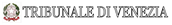 N.B.: nel caso di notifica via PEC dovrà essere depositata la richiesta di passaggio in giudicato in modalità telematica, allegando i file “.EML” o “.MSG” relativi alla notifica.DICHIARA sotto la propria responsabilità, di non aver effettuato notifica della predetta ordinanza ai sensi dell’art. 325, 326 e 702 quater c.p.c. in quanto le parti sono tutte costituite;sotto la propria responsabilità che avverso la suddetta ordinanza non ha proposto, né ricevuto, alcun atto di impugnazione. Si allegano (eventuali notifiche, documenti, ecc.): □ ricevuta PAGO PA imposta di bollo certificato di € 16,00*;□ ricevuta PAGO PA diritti di certificato di € 3,92*;□ ____________________________________________________________________; Venezia, lì ________________  	 	  	 	 	 	 	 	IL RICHIEDENTE __________________________ * si può fare un unico pagamento con PAGO PA di € 19,92(in caso di istanza cartacea, applicare una marca da € 16,00 sul documento cartaceo).